Српски језик-Писање писма, разгледнице, честиткеЗадаци:Одгледај час на РТС. Препиши и нацртај.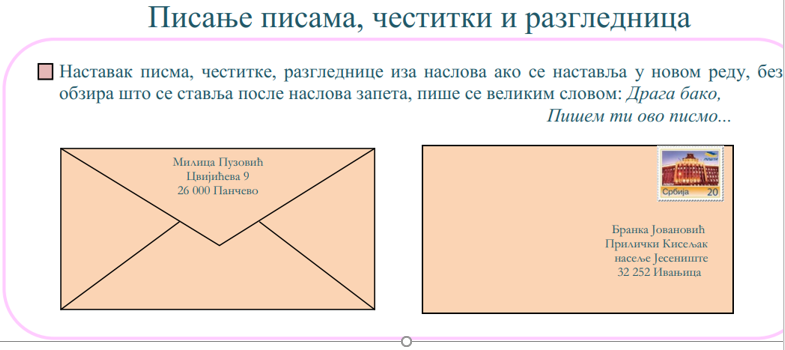 